ОАО «БНБ-Банк» приглашает принять участие в конкурсе по выбору поставщика для изготовления корпоративной одежды по индивидуальным эскизам, согласно техническому заданию (Приложение №1).Источник финансирования – собственные средства Банка.Сроки, место и порядок предоставления коммерческого предложения: до 12:00 07.04.2023г. Принять участие в конкурсе можно направив письмо по электронной почте: tender@bnb.by с пометкой «Для участия в конкурсе по выбору поставщика для изготовления корпоративной одежды по индивидуальным эскизам». Электронное коммерческое предложение должно быть заверено подписью и печатью организации. Информация о результатах конкурса будет размещена на сайте Банка – www.bnb.by, в разделе «Закупки».	Коммерческое предложение должно содержать:1.Условия коммерческого предложения.2.Общую информация о компании (опыт работы и квалификация, основные заказчики, копии основных документов).Предоставленные коммерческие предложения будут оцениваться методом бальной оценки с учетом следующих критериев: Приложения: - техническое задание на 2 л. в 1 экз.;Ведущий специалист отдела контроля закупок и строительстваУправления бюджетирования и управленческой информации                     Ю.А.КрупеняПриложение 1Техническое задание на изготовление брендированной корпоративной одеждыДжемпер (майка поло)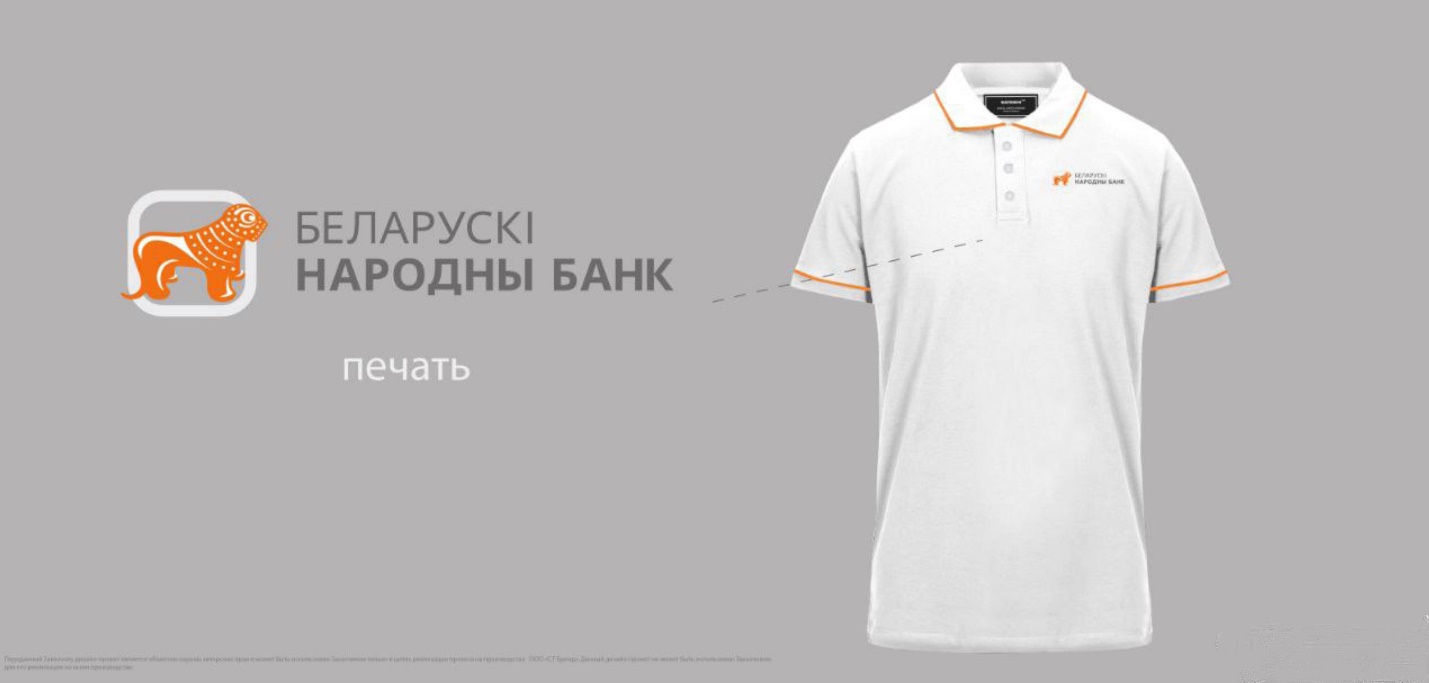 - поло полуприлегающего силуэта;- по переду планка на 4 петли и пуговицы;- воротник со стойкой и с контрастной отделкой в виде канта;- рукав втачной одношовный, с контрастной отделкой по низу рукава;Ткань:- основной материал – пике белого цвета, высшее качество Пенье;- состав: 100% ХБ;- отделочный материал – кулирка оранжевая, высшее качество Пенье;- состав – 92% ХБ, 8% ПЭ.Брендинг по переду – флекстран.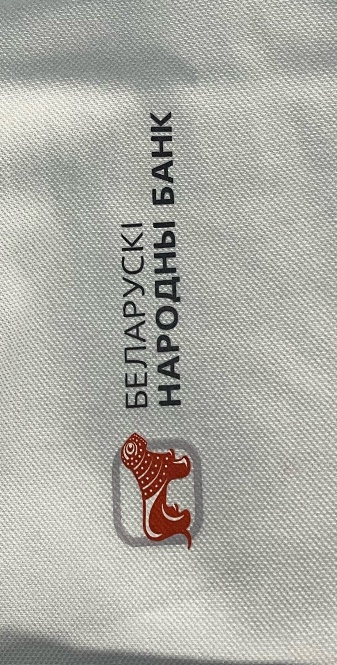 Жакет (свитшот)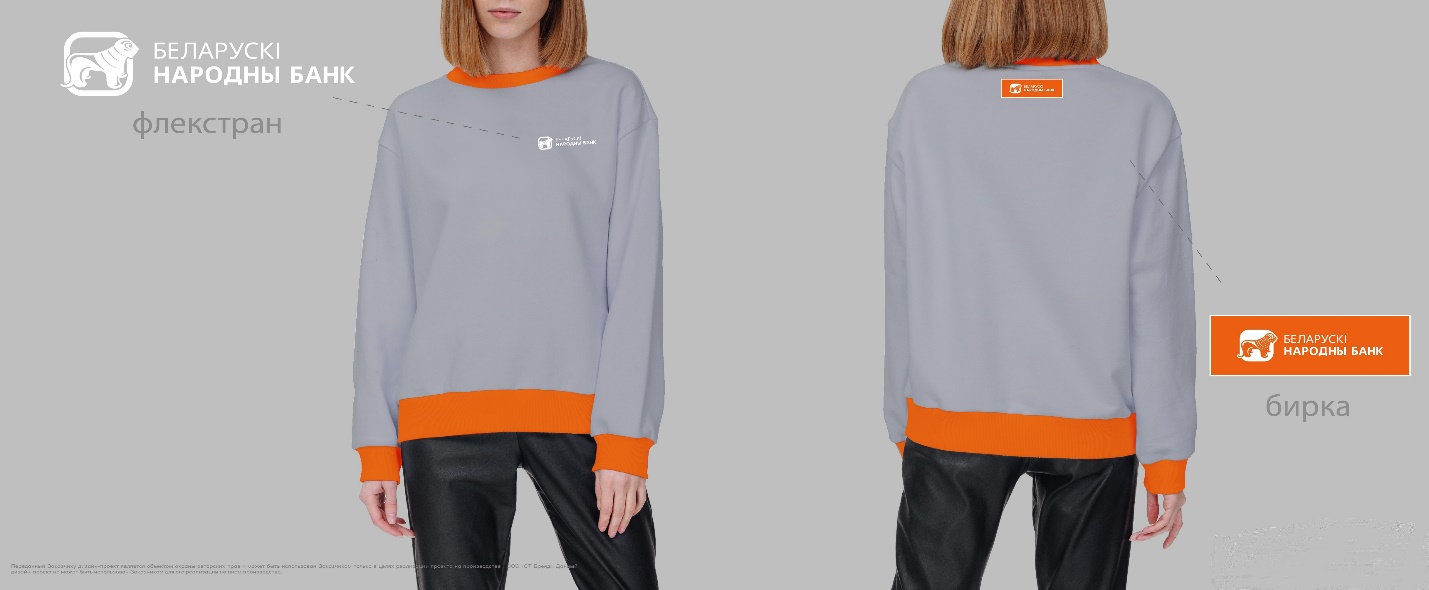 - свитшот прямого силуэта с небольшой сборкой по низу изделия и рукавов;- низ изделия обработан поясом, низ рукавов – манжетами, горловина – бейкой, контрастного цвета;- рукав втачной одношовный;Ткань:- основной материал – футтер диагональ;- состав: 80% ХБ, 20% ПЭ;Печать по переду – флекстран.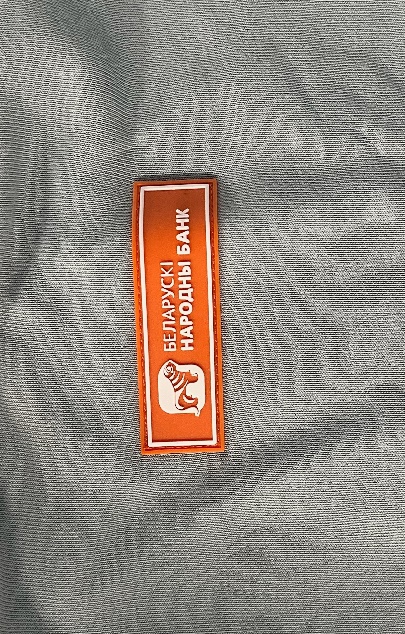 На спине настрочная силиконовая бирка.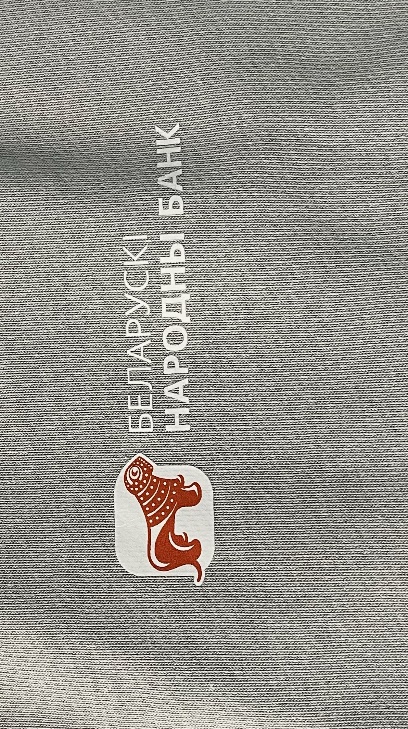 Технические характеристики:Размерный ряд: S-XL;Варианты исполнения: женский/мужской;Ориентировочная годовая потребность: свитшоты – 300 шт., майки поло – 700 шт.;Ориентировочная ежемесячная потребность: зависит от фактической потребности;Срок поставки: до 20 р.д.;Условия оплаты: по факту поставки, либо возможна частичная предоплата;Обязательное предоставление готового образца.О выборе поставщика             Организации (по списку)№п/пКритерии оценки предложенияОценка(балл)1Цена коммерческого предложения в BYN702Порядок расчетов (по факту поставки)103Гарантийные обязательства104Сроки поставки10ИтогоИтого100